Aujourd’hui, APF France handicap vous donne la parole, pour entendre votre avis sur son fonctionnement démocratique.Cette consultation va permettre de préparer les prochains mandats, puisqu’en 2019, vous allez être appelé à renouveler votre conseil APF de département.En effet, le Conseil d’administration a donné mission à un groupe d’élu.e.s pour continuer la réflexion sur la démocratie, l’équité et la parité dans les instances de notre association.Des propositions ont déjà été présentées au congrès d’APF France handicap en juin 2018 à Montpellier.Maintenant, nous voulons avoir votre avis, à travers un questionnaire.
Toutes les réponses seront étudiées par le groupe d'élu.e.s puis permettront au Conseil d’administration de prendre des décisions éclairées pour notre démocratie associative.Nous vous remercions de prendre le temps de répondre à ce questionnaire qui est important pour tous.Ce questionnaire est administré en ligne Cliquez ICISi vous le souhaitez, vous pouvez répondre sur ce formulaire papier.Une fois rempli, merci d’envoyer ce questionnaire à :APF France handicap – Questionnaire DEP – 17 bd Blanqui 75 013 PARISVous êtes...Une femmeUn hommeVous avez... moins de 30 ansentre 30 et 60 ansplus de 60 ansVous êtes…adhérent.e d'APF France handicapusager d'un établissement ou d'un service APF France handicapmembre d'un conseil APF de département ou de régionmembre du conseil d'administration ou d'une commission nationalereprésentant.e d'APF France handicap au sein d'une instance, comme une commission communale accessibilitéimpliqué.e dans une mission bénévole comme l'animation d'un groupe ou d'une activité...salarié.e d'APF France handicapAccompagner la démocratieL’association doit-elle proposer un accompagnement aux adhérents…Cet accompagnement doit-il être principalement assuré par Pensez-vous que tous les élu.e.s doivent avoir une obligation de formation :Vous pouvez donner vos arguments "Pour" :Vous pouvez donner vos arguments "Contre" :Pour mobiliser suffisamment d’adhérent.e.s en vue des élections, il est proposé qu’un « vivier d’adhérent.e.s motivés » soit identifié dans chaque département.CONCRETEMENTUn binôme serait chargé d’identifier et d’accompagner ce « vivier d’adhérent.e.s motivés ».Pour vous, est-ce une bonne idée ?OuiNonMitigéSans avisVous pouvez donner vos arguments "Pour"Vous pouvez donner vos arguments "Contre"Le binôme pourrait être composé d’un.e élu.e ou ancienn.e élu.e du CAPFD et d’un.e salarié.e de la délégation Pour vous, est-ce une bonne idée ?OuiNonMitigéSans avisVous pouvez donner vos arguments "Pour"Vous pouvez donner vos arguments "Contre"Promouvoir la paritéL’un des engagements de notre nouveau projet associatif porte sur la promotion de la parité femmes / hommes dans leur accès et leur participation à nos instances démocratiques.Est-ce que vous vous sentez concerné par la parité femmes / hommes ?OuiNonMitigéSans avisSelon vous, la parité femmes / hommes est-elle importante pour l'association ?OuiNonMitigéSans avisEtes-vous d'accord avec chacune de ces phrases ?Pour vous la parité femmes / hommes est indispensable / souhaitable / inutile dans les instances ou espaces suivants :Concernant les conseils APF de région CAPFRACTUELLEMENTchaque CAPFD désigne 1, 2 ou 3 de ses membres pour le CAPFR.PROPOSITIONchaque CAPFD désigne un binôme femme / homme pour le CAPFR, afin de garantir la parité.Etes-vous d'accord avec cette proposition ?OuiNonMitigéSans avisVous pouvez donner vos arguments "Pour"Vous pouvez donner vos arguments "Contre"Concernant les conseils APF de département CAPFD, pour prendre en compte la diversité des départementsPROPOSITIONla composition du CAPFD doit se rapprocher de la proportion des adhérentes / des adhérents du départementEXEMPLEsi dans un département 60% des adhérents sont des femmes et 40% des hommes, la proportion femmes / hommes au sein du CAPFD doit être la même, ou inversement.Etes-vous d'accord avec cette proposition ?OuiNonMitigéSans avisVous pouvez donner vos arguments "Pour"Vous pouvez donner vos arguments "Contre"Assurer le renouvellement et l'équitéPour :éviter l’épuisement des élu.e.s dans nos instances ;faciliter l’arrivée de nouveaux élu.e.s dans nos instances ;partager les responsabilités dans les instances extérieures.Plusieurs solutions seraient envisageables.Donnez votre avis sur chacune des propositions envisageables Pour vous quel serait le nombre maximum de représentations que les membres des conseils APF pourraient assurer limiter le nombre de représentations à 3 par personnelimiter le nombre de représentations à 4 par personnelimiter le nombre de représentations à 5 par personnesans avisPour assurer l'équité entre tous, êtes-vous d'accord avec ces propositions ?Vous pouvez donner vos arguments "Pour"Vous pouvez donner vos arguments "Contre"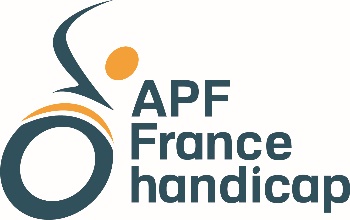 Démocratie Equité ParitéConsultation auprès des adhérentsOuiNonMitigéSans avis… pour leur permettre de comprendre les missions avant de présenter leur candidature… pour les aider à préparer leur dossier de candidature… pour réussir la prise de fonction s’ils sont élu.e.s… pour réussir tout au long de leur mandat, s’ils sont élu.e.s… pour leur permettre de comprendre les missions avant de présenter leur candidature… pour les aider à préparer leur dossier de candidature… pour réussir la prise de fonction s’ils sont élu.e.s… pour réussir tout au long de leur mandat, s’ils sont élu.e.sOuiNonMitigéSans avis… le directeur territorial des actions associatives… un.e salarié.e de la délégation… un.e autre élu.e déjà en fonction... un.e ancienn.e élu.eOuiNonMitigéSans avisune formation obligatoire la première année où ils sont élusune formation obligatoire chaque année de leur mandatOuiNonMitigéSans avisAPF France handicap doit être exemplaire en termes de parité femmes / hommes dans ses instancesAPF France handicap doit s’impliquer au mieux pour la parité femmes / hommes dans ses instancesLa parité est indispensableLa parité est souhaitableLa parité est inutileSans avisDans les conseils APF de département CAPFDDans les conseils APF de région CAPFRAu Conseil d’administrationDans les commissions nationalesDans les groupes de travailQuand on réunit plusieurs élu.e.s à une tribuneDans les représentations APF France handicapOui indispensable !Ouipourquoi pas !Nonpas du tout !Limiter à 3 le nombre de mandats successifs au sein du Conseil d’administration (18 ans)Limitation de mandat possible à partir de 2023 avec changement des statuts concernant le Conseil d'administrationLimiter à 4 le nombre de mandats successifs au sein du conseil APF de département (16 ans)Limitation de mandat possible à partir de 2019 sans changement des statuts pour les CAPFDPossibilité de se représenter pour une fonction d’élu.e après une coupure d’au moins d’un mandatLimiter le nombre de représentations que les membres des conseils APF peuvent assurerOuiNonMitigéSans avisPrésenter sa candidature en vidéoMettre sa photo sur la présentation de candidaturePrésenter les candidatures en Facile à Lire et à Comprendre (FALC)